ČINNOST NAŠEHO SOKOLA PODPOŘIL ZLÍNSKÝ KRAJProjekt "Žalkovické děti sportují" byl zaměřen na naše děti a mládež. Našim úkolem bylo zvolit zajímavou formu a nabídku pohybu se záměrem odpoutat naše nejmladší od nástrah současné doby – počítačů a mobilních telefonů. Věříme, že i s ohledem na omezenou činnost našeho spolku v době pandemie COVID-19, se nám podařilo děti zaujmout a přilákat do našich řad. Nemladším v rámci cvičení dětí jsme pořídili cvičební pomůcky, balanční a masážní podložky. Jak s těmito pomůckami pracují a s jakou radostí, nám se svými cvičitelkami předvedly při svém vystoupení na dětském dni. 
Naši fotbalisté se radovali z nových míčů. Děti a mládež navštěvující Kroužek Zálesák měli možnost utužit kolektiv, prohloubit znalosti a podvědomí, získat lepší orientaci v přírodě a i kondici v rámci 4 denní soustředění v krásném prostředí Hostýnských vrchů.  Už nyní se děti těší na další sezonu, co jim naše skvělé cvičitelky a trenéři připraví za program, kterým za tuto nelehkou práci patří velké díky a obdiv. Velké díky posíláme "dotačním partnerům", bez kterých by činnost naší tělocvičné jednoty byla velice omezená.   Text: Marie HorkáFoto: L. Svobodová, Radomír Krejčí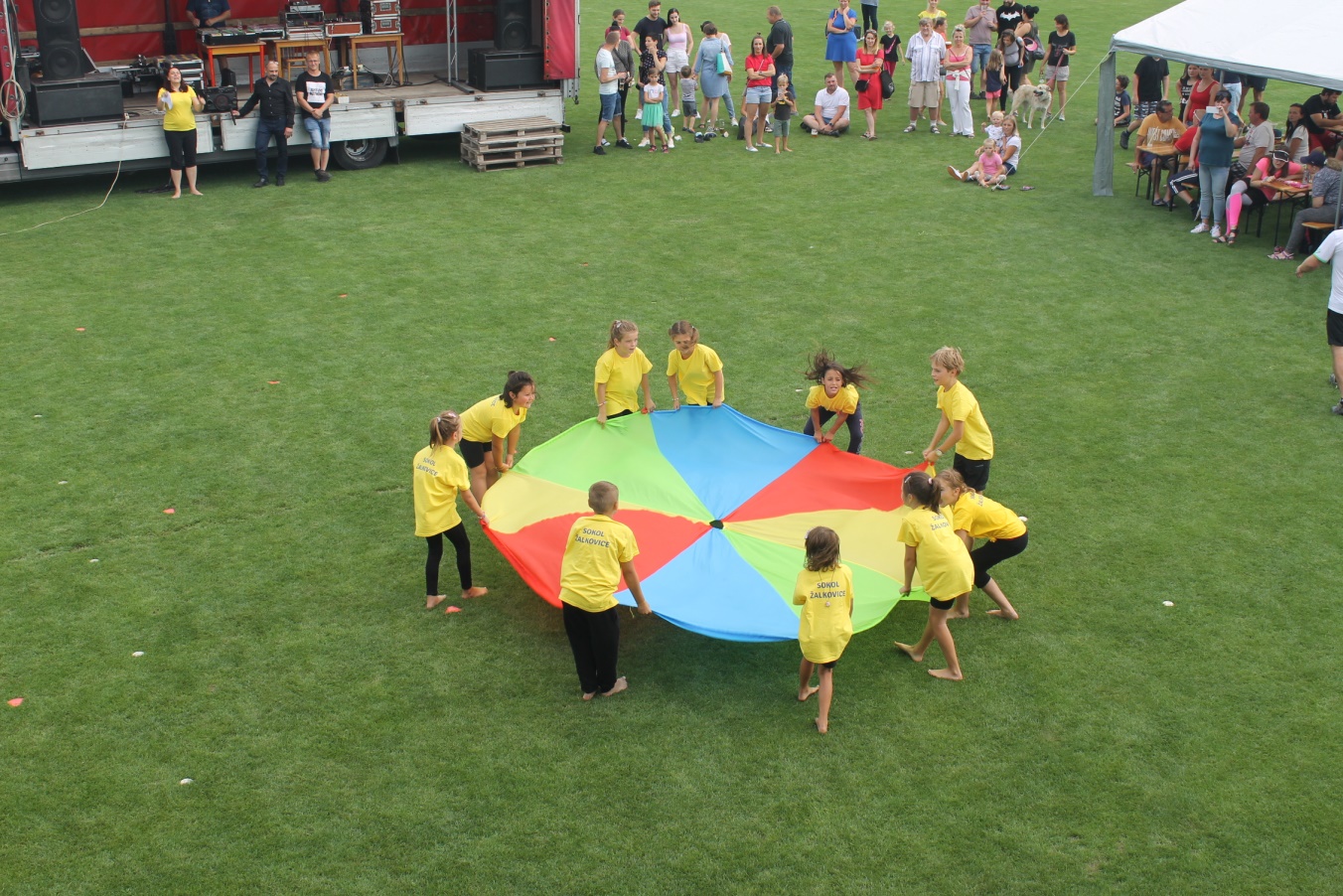 